Infographie domaine culture générale : « Le concours Eurovision de la chanson, c’est bientôt »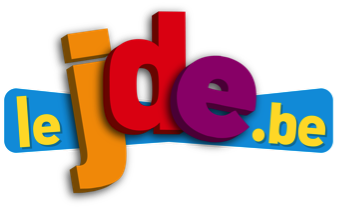 Après une lecture attentive de l’infographie, coloriez la bonne réponse. Réalisez le travail sans votre JDE puis vérifiez vos réponses. 1) Où aura lieu le concours Eurovision de la chanson2018 ?2) Combien de pays y participent?3) Dans chaque pays participant, qui vote ?4) Les pays qualifiés d’office en finale sont : l'Allemagne, l'Espagne, la France, l'Italie et .....5) Qui représentera la Belgique à ce concours ?6) Quel était le pays représenté par le groupe « Abba »?7) Quel pays a le plus de victoires à l’Eurovision ?8) Qui a gagné l’Eurovision avec la chanson « J’aime la vie » ?1.  Numérotez les événements dans l’ordre chronologique et  indiquez  l’année où ils se sont passés.2. Enquête : répondez aux questions Suivez-vous ce concours de chansons ? Oui, non, pourquoi ? .................................................................................................................................................................................................................Vos parents ou grands-parents suivaient-ils cette émission lorsqu’ils étaient plus jeunes ? ........................................................................................................................................................Quelle est votre émission de chansons préférée ? ........................................................................en Belgique en Suisse au Portugal2543637les téléspectateursles téléspectateurs et un jury de 5 personnesles chanteurs des autres paysle Royaume-Unila Belgiquel’EspagneLouane SlimaneSennek IrlandeNorvège SuèdeFranceLuxembourgIrlande Royaume-UniEtats -UnisVitaaMaitre GimsVianneySandra KimLe concours se déroule pour la première fois en trois soirées : deux demi-finales et une finale.Victoire d'ABBA (groupe suédois) avec «Waterloo», une chanson en anglais. LaSuède est le premier pays à remporter l'Eurovision dans une autre langue qu'une de ses langues nationales.Première victoire de Johnny Logan pour l’Irlande.Premier concours Eurovision en Suisse. Sept pays, dont la Belgique, y participent. Victoire de la Suisse.Introduction du vote des téléspectateurs. Auparavant, seuls les jurys nationauxvotaient.Quatre pays gagnent l'Eurovision: l'Espagne, la France, les Pays-Bas etle Royaume-Uni. Ils sont ex aequo à la première place (ils ont le mêmenombre de votes).63e édition du concours Eurovision de la chanson à Lisbonne au mois de mai.Victoire de la Belgique avec Sandra Kim et sa chanson "J'aime la vie".Elle est l'artiste la plus jeune à avoir gagné l'Eurovision. Elle avait 13 ans.